Bell Ringer 5:  CER Practice	    TODAY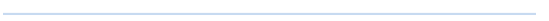       I Am 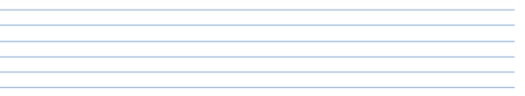  So I Can 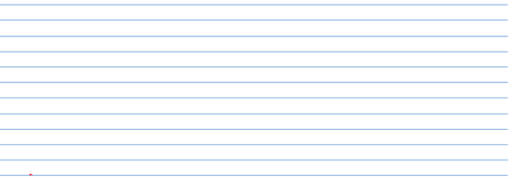 